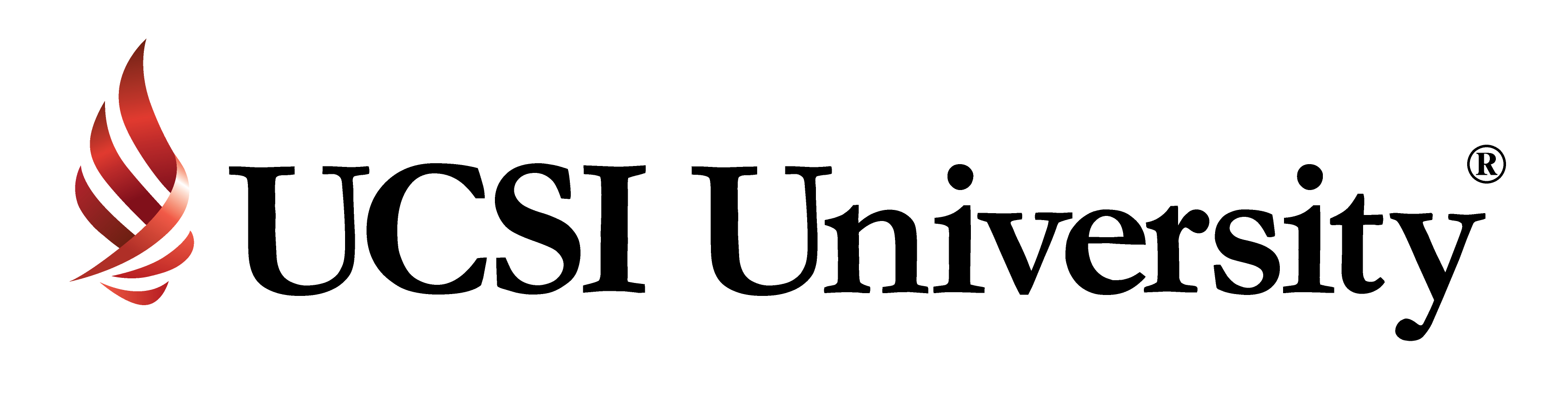 OFFICE OF POSTGRADUATE STUDIESPostgraduate Supervisory Meeting FormEach postgraduate student by research/mixed-mode should conduct regular meetings with his/her principle and/or co-supervisors.This form shall be used as a form of record for academic, research and scholarly discussion between the supervisors and the student, related to the thesis/dissertation.     The supervisor-student meeting should be conducted at least once a month. The students and supervisors are encouraged to conduct supervisor-student meetings as per the progress of the students and shall not be limited to only once a month as the lowest benchmark to disregard the additional guidance given to the students.Separate forms should be filled and signed for each meeting with the principal supervisor or co-supervisors.Section A: STUDENT DETAILSFull Name: 							                 				  Student ID Number: 				   Faculty: 						      Programme: 					 		     Intake (Year/Sem): 			   Section B: SUPERIVSOR/ CO-SUPERVISOR DETAILSName of Principal Supervisor: 										Name of Co-supervisor 1: 										Name of Co-supervisor 2: 										Section C: SUMMARY OF DISCUSSION		Section D: SUPERIVSOR/ CO-SUPERVISOR’S COMMENTSStudent’s signature:							Date: 													(DD/MM/YYYY)Principal supervisor’s signature: 						Date: 													(DD/MM/YYYY)Co-supervisor 1’s signature: 						Date: 													(DD/MM/YYYY)Co-supervisor 2’s signature: 						Date: 													(DD/MM/YYYY)1) Matters arising from previous meetings:2) Student’s progress:3) Publication/ achievement:4) Tasks to be completed by student before next meeting:Principal supervisor’s comments:Co-supervisor 1’s comments:Co-supervisor 2’s comments: